新型コロナウイルス感染症の予防策の一つとして記１．配布日時：令和2年５月22日（金）午前10時00分～正午　・　午後1時30分～午後4時00分２．配布場所：小国町商工会館外部倉庫横（通常時、小国町商工会公用車が置いてある場所）３．配布対象者：小国町商工会員限定４．配布量：１会員500㎖まで、先着150会員（１会員１回のみ）※小国町商工会全会員に配布予定であり、消毒液が入荷しだい２回目の配布をいたします。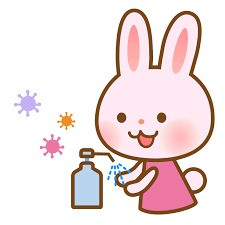 ５．配布方法：各会員でアルコール液対応スプレーボトルかガラス容器をかならずご持参ください。小国町商工会職員にて持参された容器に消毒液を詰めます。なお、ペットボトルは不可であり小国町商工会には容器はありません６．用途：ドアノブ・手すり等の除菌、手指などの消毒７．費用：無　　料来場時の注意事項〇体温が３７．５℃以上ある方の受取りはご遠慮願います。〇受取りの際はマスク等を着用するなどの咳エチケットにご協力ください。〇受取り会員事業者多いときは間隔をあけてお並びいただきます。～お問い合わせ先～　小国町商工会　　住所　阿蘇郡小国町宮原1754-14・電話　0967-46-3621